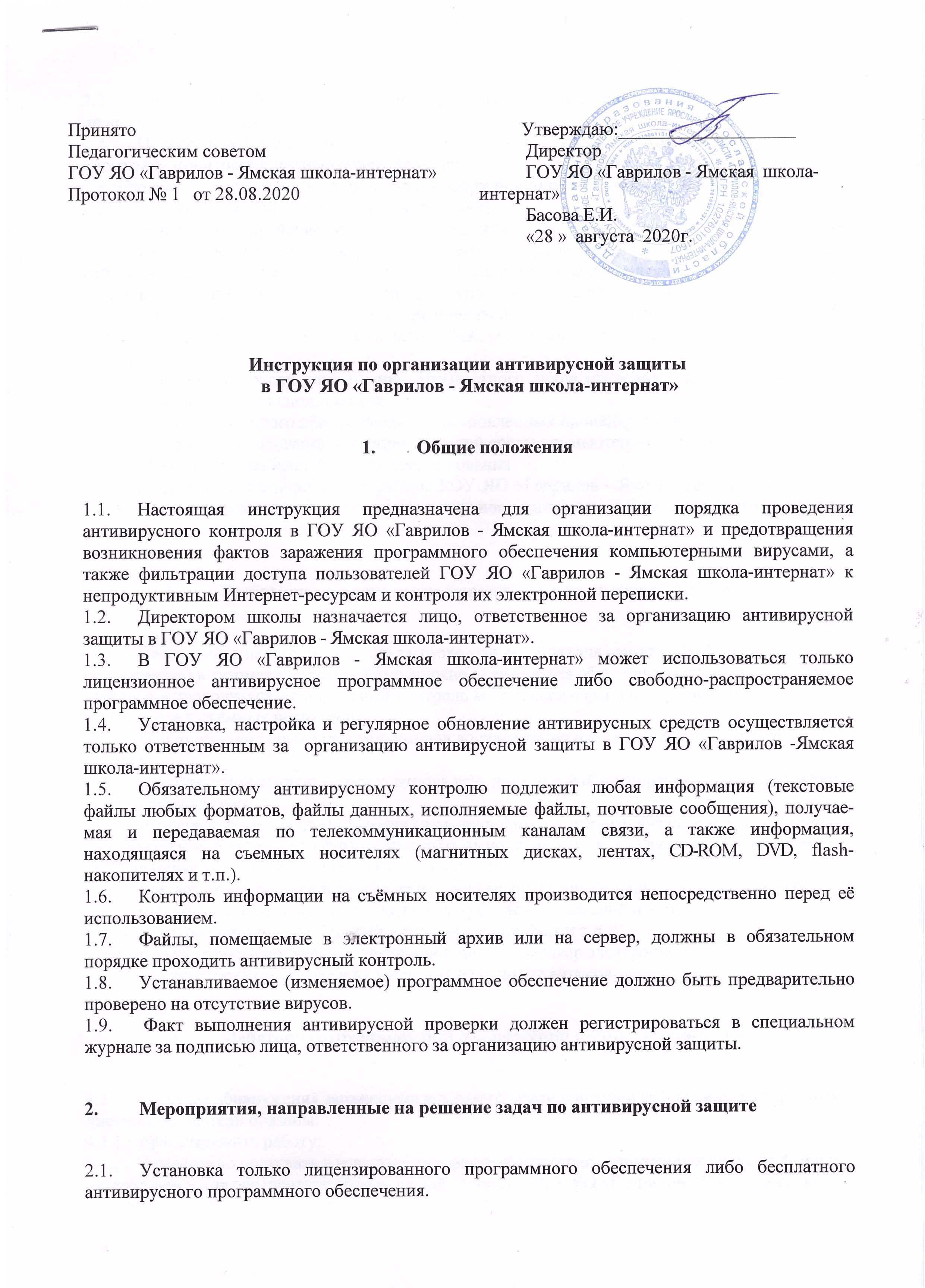 Инструкция по организации антивирусной защиты в ГОУ ЯО «Гаврилов - Ямская школа-интернат»Общие положенияНастоящая инструкция предназначена для организации порядка проведения антивирусного контроля в ГОУ ЯО «Гаврилов - Ямская школа-интернат» и предотвращения возникновения фактов заражения программного обеспечения компьютерными вирусами, а также фильтрации доступа пользователей ГОУ ЯО «Гаврилов - Ямская школа-интернат» к непродуктивным Интернет-ресурсам и контроля их электронной переписки.Директором школы назначается лицо, ответственное за организацию антивирусной защиты в ГОУ ЯО «Гаврилов - Ямская школа-интернат».В ГОУ ЯО «Гаврилов - Ямская школа-интернат» может использоваться только лицензионное антивирусное программное обеспечение либо свободно-распространяемое программное обеспечение.Установка, настройка и регулярное обновление антивирусных средств осуществляется только ответственным за  организацию антивирусной защиты в ГОУ ЯО «Гаврилов -Ямская школа-интернат».Обязательному антивирусному контролю подлежит любая информация (текстовые файлы любых форматов, файлы данных, исполняемые файлы, почтовые сообщения), получаемая и передаваемая по телекоммуникационным каналам связи, а также информация, находящаяся на съемных носителях (магнитных дисках, лентах, CD-ROM, DVD, flash-накопителях и т.п.). Контроль информации на съёмных носителях производится непосредственно перед её использованием.Файлы, помещаемые в электронный архив или на сервер, должны в обязательном порядке проходить антивирусный контроль.Устанавливаемое (изменяемое) программное обеспечение должно быть предварительно проверено на отсутствие вирусов. Факт выполнения антивирусной проверки должен регистрироваться в специальном журнале за подписью лица, ответственного за организацию антивирусной защиты.Мероприятия, направленные на решение задач по антивирусной защитеУстановка только лицензированного программного обеспечения либо бесплатного антивирусного программного обеспечения.Регулярное обновление и профилактические проверки (обновление ежедневное; профилактические проверки).Непрерывный контроль над всеми возможными путями проникновения вредоносных программ, мониторинг антивирусной безопасности и обнаружение деструктивной активности вредоносных программ на всех объектах информационно-коммуникационной системы (далее ИКС) ГОУ ЯО «Гаврилов - Ямская школа-интернат».Проведение профилактических мероприятий по предотвращению и ограничению вирусных эпидемий, включающих загрузку и развертывание специальных правил нейтрализации (отражению, изоляции и ликвидации) вредоносных программ на основе рекомендаций по контролю атак, подготавливаемых разработчиком средств защиты от вредоносных программ и другими специализированными экспертными антивирусными службами  до того, как будут выпущены файлы исправлений, признаков и антивирусных сигнатур.Внешние носители информации неизвестного происхождения следует проверять на наличие вирусов до их использования.Необходимо строго придерживаться установленных процедур по уведомлению о случаях поражения автоматизированной информационной среды компьютерными вирусами и принятию мер по ликвидации последствий от их проникновения.Обеспечение бесперебойной работы ГОУ ЯО «Гаврилов - Ямская школа-интернат» для случаев вирусного заражения, в том числе резервного копирования всех необходимых данных и программ и их восстановления. Требования к проведению мероприятий по антивирусной защитеЕжедневно в начале работы при загрузке компьютера (для серверов ЛВС – при перезагрузке) в автоматическом режиме должно выполняться обновление антивирусных баз и серверов и проводиться антивирусный контроль всех дисков и файлов персонального компьютера и съёмных носителей. Периодические проверки компьютеров должны проводиться не реже одного раза в неделю.Внеочередной антивирусный контроль всех дисков и файлов персонального компьютера должен выполняться:непосредственно после установки (изменения) программного обеспечения компьютера (локальной вычислительной сети) должна быть выполнена антивирусная проверка на серверах и персональных компьютерах ГОУ ЯО «Гаврилов - Ямская школа-интернат»;при возникновении подозрения на наличие компьютерного вируса (нетипичная работа программ, появление графических и звуковых эффектов, искажений данных, пропадание файлов, частое появление сообщений о системных ошибках и т.п.);при отправке и получении электронной почты оператор электронной почты обязан проверить электронные письма и их вложения на наличие вирусов.Действия сотрудников при обнаружении компьютерного вирусаВ случае обнаружения зараженных компьютерными вирусами файлов или электронных писем пользователи обязаны:приостановить работу;немедленно поставить в известность о факте обнаружения зараженных вирусом файлов ответственного за обеспечение антивирусной защиты в ГОУ ЯО «Гаврилов - Ямская школа-интернат»;совместно с владельцем зараженных вирусом файлов провести анализ необходимости дальнейшего их использования;провести лечение или уничтожение зараженных файлов.При возникновении подозрения на наличие компьютерного вируса ответственный за  организацию антивирусной защиты должен провести внеочередной антивирусный контроль.ОтветственностьОтветственность за организацию антивирусной защиты и выполнение положений данной инструкции возлагается на лицо, назначенное директором ГОУ ЯО «Гаврилов - Ямская школа-интернат».Ответственность за проведение мероприятий антивирусного контроля в ГОУ ЯО «Гаврилов - Ямская школа-интернат» возлагается на ответственного за организацию антивирусной защиты.Ответственность за соблюдение требований настоящей Инструкции при работе на персональных рабочих станциях возлагается на пользователей данных станций или педагога, отвечающего за работу компьютерного класса.Периодический контроль за состоянием антивирусной защиты в ГОУ ЯО «Гаврилов -Ямская школа-интернат»осуществляется директором школы  (не реже 1 раз в квартал).Принято                                                                                Педагогическим советомГОУ ЯО «Гаврилов - Ямская школа-интернат»Протокол № 1   от 28.08.2020          Утверждаю:___________________                                                         Директор           ГОУ ЯО «Гаврилов - Ямская  школа-интернат»           Басова Е.И.           «28 »  августа  2020г.